ОБЩЕОБРАЗОВАТЕЛЬНАЯ АВТОНОМНАЯ НЕКОММЕРЧЕСКАЯ ОРГАНИЗАЦИЯ«КЛАССИЧЕСКОЕ ОБРАЗОВАНИЕ»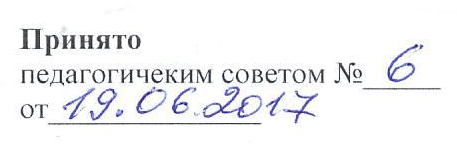 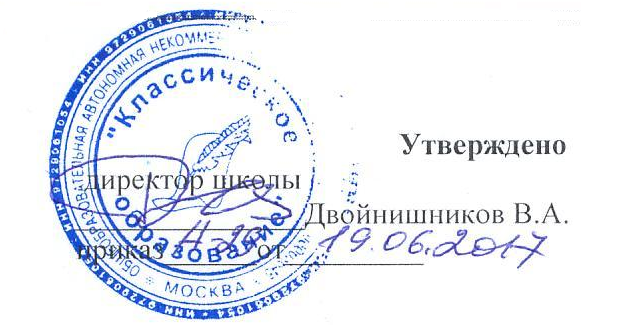 ДОЛЖНОСТНАЯ ИНСТРУКЦИЯУЧИТЕЛЯ РУССКОГО ЯЗЫКА И ЛИТЕРАТУРЫ.1.Общие положения1.1  Настоящая должностная инструкция разработана на основе квалификационной характеристики учителя, утвержденной приказом Министерства здравоохранения и социального развития Российской Федерации от 26 августа 2010 № 761н в составе раздела «Квалификационные характеристики должностей работников образования» Единого квалификационного справочника должностей руководителей, специалистов и служащих.1.2. Учитель русского языка и литературыназначается на должность  и освобождается от должности директором лицея.1.3.Учитель   русского языка и литературы   должен иметь Высшее профессиональное образование  без предъявления требований к стажу работы.1.4.Учительрусского языка и литературы   подчиняется непосредственно директору лицея, заместителю директора по учебно-воспитательной работе.1.5.В свой деятельности учитель русского языка и литературы   руководствуется приоритетными направлениями развития образовательной системы РФ, законами и иными нормативными правовыми актами, регламентирующими образовательную деятельность,законом Российской Федерации «Об образовании» (с изменениями и дополнениями), трудовым законодательством,правилами и нормами охраны труда, техники безопасности и противопожарной защиты, а также Уставом и локальными правовыми актами, трудовым договором.1.6. Учительрусского языка и литературы   соблюдает Конституцию Российской Федерации, решения Правительства Российской Федерации и органов управления образованием по вопросам образования, Конвенцию о правах ребенка.1.7.  Учитель русского языка и литературы   должен знатьосновыобщетеоретических  дисциплин в объеме, необходимом для решения педагогических научно-методических  и организационно- управленческих задач; методику преподавания предмета;программы и учебники по преподаваемому  предмету; методику воспитательной работы; требования к оснащению учебного кабинета; средства обучения и их дидактические возможности; современные педагогические технологии продуктивного,дифференцированногообучения,реализациикомпетентностногоподхода,развивающего обучения; методы убеждения,аргументации  своей  позиции, установление контакта с обучающимися различного возраста, их родителями (лицами их заменяющими),коллегами по работе; основы работы с текстовыми редакторами, электронными таблицами,  электронными журналами, электронной почтой, мультимедийным оборудованием.Основными направлениями деятельности учителя  русского языка и литературы   являются:1.8. Обучение и воспитание обучающихся с учетом специфики преподаваемых предметов  и возраста учащихся.- обеспечение режима соблюдения норм и правил техники безопасности в учебном процессе.- организация внеклассной работы по предмету.- организация внеурочной деятельности обучающихся.1.9.Учителюрусского языка и литературы   запрещается:-изменять по своему усмотрению расписание уроков;-отменять, удлинять или сокращать продолжительность урока(занятий)и перемен между ними;- удалять учащихся с урока;- курить в помещении лицея.2.Должностные обязанностиУчитель русского языка и литературы   выполняет следующие должностные обязанности:2.1.Осуществляет обучение и воспитание обучающихся с учетом их психолого –физиологических особенностей и требований ФГОС.2.2.Способствует формированию общей культуры личности, социализации,осознанного выбора и освоения образовательных программ, используя различные формы,приемы, методы и средства обучения, в том числе по индивидуальным учебным планам, ускоренным курсам в рамках федеральных государственных образовательных стандартов начального общего и основного общего образования, современные образовательные технологии, включая информационные, а также цифровые образовательные ресурсы.2.3.Обоснованно выбирает программы и учебно- методическое обеспечение.2.4.Проводит учебные занятия,опираясь на достижения в области педагогической и психологической наук, возрастной психологии и школьной гигиены, а также современных информационных технологий и методик обучения.2.5.Планирует и осуществляет учебный процесс в соответствии с образовательной программой общеобразовательного учреждения, разрабатывает рабочую программу по предмету, курсу и обеспечивает ее выполнение,организуя и поддерживая разнообразные виды деятельности обучающихся, ориентируясь на личность обучающегося,развитие его мотивации, познавательных интересов, способностей.2.6.Организует самостоятельную деятельность обучающихся, в том числе исследовательскую,  осуществляет связь обучения по предмету с практикой, обсуждает с обучающимися актуальные события современности.2.7.Обеспечивает достижение и подтверждение обучающимися уровней образования, соответствующих требованиям новых ФГОС  и несет ответственность за их реализацию.2.8.Оценивает эффективностьи результаты обучения обучающихся по  предмету, учитывая освоение знаний, овладение умениями, развитие опыта творческой деятельности, познавательного интереса обучающихся используя компьютерные технологии в своей деятельности.2.9.Соблюдает права, и свободы обучающихся поддерживает учебную дисциплину, режим посещения занятий,уважая человеческое достоинство, честь и репутацию обучающихся.2.10. Проходит обязательную аттестацию каждые 5 лет для подтверждения соответствия занимаемой должности на основе оценки его профессиональной деятельности (при стаже работы в занимаемой должности не менее двух лет и при отсутствии  квалификационной категории).2.11.Вносит предложения по совершенствованию образовательного процесса в образовательном учреждении.2.12.Участвует в деятельности  педагогического и иных советов ОУ, а также в деятельностиметодических объединений и других формах методической работы.2.13.Обеспечиваетохрану жизни и здоровья,обучающихся во время образовательного процесса.2.14.Осуществляет связь с родителями(лицами их заменяющими).Выполняет правила по охране труда и пожарной безопасности.2.15. В соответствии с графиком дежурства по лицею  дежурит во время перемен между уроками. Как классный руководитель периодически дежурит со своим классом по школе. 2.16.Приходитна уроки за 20минутдо начала уроков и уходит через 20 минут после их окончания.2.17.Контролирует наличие у учащихся тетрадей по учебным предметам, соблюдение установочного в лицее порядка их оформления, ведения, соблюдения единого орфографического режима.2.18. Своевременно по указанию заместителя директора по  учебно-воспитательной работе заполняет график проведения контрольных работ. Все виды контрольных работ проверяются у всех учащихся. Учитель соблюдает следующие сроки проверки контрольных работ: все письменные контрольные работы учащихся всех классов проверяются к следующему уроку. Проводит работу над ошибками после проверки контрольных работ.2.19.Хранит тетради контрольных работ в течение учебного года.2.20.Все виды контрольных работ проверяются у всех учащихся.2.21. Допускает в установленном порядке на уроки представителей администрации лицея в целях контроля и оценки его деятельности.2.22.По приказу директора лицея заменяет уроки временно отсутствующих учителей.2.23. Проходит периодические медицинские обследования.2.24.Организуется совместно с коллегами проведение школьной олимпиады по предмету и внеурочная занятость учащихся по предмету. 2.25.Формирует сборные команды лицея  для участия в олимпиадах всех уровней.3. Права3.Учитель русского языка и литературы   имеет право:3.1.Участвовать в управлении лицеем  в порядке, определенном Уставом лицея.3.2.На защиту профессиональной чести и достоинства.3.3.Знакомиться с жалобами и другими документами, содержащими оценку его деятельности, давать  по ним объяснения.3.4.На стимулирование за качество предоставляемых услуг, согласно портфолио  учителя.Учитель русского языка и литературы   пользуется всеми трудовыми правами в соответствии с Трудовым кодексом Российской Федерации.4.Ответсвенность4.1.В установленном законодательством РФ порядке, учительрусского языка и литературы   несет ответственность за:жизнь и здоровье обучающихся во время образовательного процесса;реализацию не в полном объеме образовательных программ в соответствии с рабочими программами;нарушение прав и свобод обучающихся;4.2.За неисполнение или ненадлежащее исполнение без уважительных причин Устава лицея  и Правил внутреннего трудового распорядка лицея, законных распоряжений директора  лицея  или иных локальных актов, должностных обязанностей.4.3.За применение, в том числеоднократное,методов воспитания,связанных с физическим или психическим насилием над личностью обучающихся,а также совершенно иного аморального проступка учительрусского языка и литературы   может быть освобожден от занимаемой должности в соответствии с трудовым законодательством.За нарушение законодательных и нормативных актовучительрусского языка и литературы   может быть привлечен в соответствии с действующим законодательством в зависимости от тяжести проступка к дисциплинарной, материальной, административной и уголовной ответственности. Учитель русского языка и литературы   работает в режимевыполнения объема установленной ему учебной нагрузкив соответствии с расписанием аудиторной и неаудиторной занятости, участия в обязательных плановых мероприятиях и само  планирования обязательной деятельности, на которую не установлены нормы выработки.В период каникул, не совпадающий с отпуском, привлекается администрацией к педагогической, методической или организационной работе в пределах времени,не превышающего учебной нагрузки до начала каникул.Заменяет в установленном порядке временно отсутствующих учителей на условиях почасовой оплаты и тарификации(в зависимости от срока замены).Заменяетсяна период отсутствия учителямирусского языка и литературы.С должностной инструкцией ознакомлен (а),инструкцию получил (а): ____________ __________________________                                                    (личная подпись)            (расшифровка подписи)«___»____________ _________ г.      (дата ознакомления)119517, г. Москва, ул. Нежинская, д.19, к.2.                                    Тел.: 8-(495)998-81-63